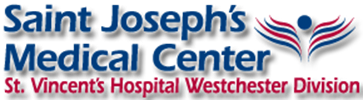 PROS Program ProtocolLesson Plan:Week 1: AffirmationsWeek 2: Changes that lead to actionsWeek 3: DreamsWeek 4: Wellness defined.  Different kinds of wellnessWeek 5 : Intellectual WellnessWeek 6: Spiritual WellnessWeek 7: Emotional WellnessWeek 8: Physical WellnessWeek 9: Social WellnessWeek 10: AffirmationsWeek 11: Review information and exercises from week 2 thru 5Week 12: Review information and exercises from week 6 thru 10Group Name:Hopes, Dreams, Aspirations - 2350Duration:1 time a week for 12 weeksAdmission Criteria:All PROS clients are welcome to join this group.  It is particularly useful for clients needing to utilize peer support to help challenge negative thinking and build self-esteem.Expected Outcome:At the end of 12 weeks, the clients will have a folder of quotes, positive affirmations and exercises to refer back to when struggling with negative thinking.Clients will report they have been successful at least once in redirecting their thinking away from negative thoughts.Clients will report an increased sense of self-confidence and self-esteem.Process Utilized:Group facilitator will bring in handouts each week for discussion.  Clients will be encouraged to bring in their own thoughts and feelings about their life and recovery for discussion.Course Completion Criteria:A client will make the decision when they are ready to discontinue this group.